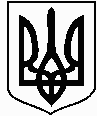 У  К  Р   А  Ї  Н  АБерезівська  районна  державна  адміністраціяКОМІСІЯ  З  ПИТАНЬ  ТЕХНОГЕННО – ЕКОЛОГІЧНОЇ  БЕЗПЕКИТА  НАДЗВИЧАЙНИХ  СИТУАЦІЙПротокол № 4позачергового засідання комісії з питань техногенно-екологічної безпекита надзвичайних ситуацій районної державної адміністраціївід 24 лютого 2022 року                                                                                                         м. Березівка,                                                                                                          пл.Шевченка 1,                                                                                                            Березівська РДА 	Головував: Лабуш В.В. - голова Березівської районної державної                                адміністрації, голова комісії	Присутні: члени комісії та запрошені (за окремим списком)I. Захист населення і територій територіальних громад Березівського району від надзвичайних ситуацій у звязку із введенням воєнного стану на території УкраїниОдним з першочергових завдань при виникненні надзвичайних ситуацій є оповіщення про загрозу або виникнення надзвичайних ситуацій, яке полягає у своєчасному доведенні такої інформації до органів управління цивільного захисту, сил цивільного захисту, суб’єктів господарювання та населення.Для доведення сигналів про загрозу та виникнення надзвичайних ситуацій ТГ (міська, селищні, сільські ради) за консультативною підтримкоюсектору з питань цивільного захисту, оборонної роботи та взаємодії з правоохоронними органами Березівської районної державної адміністрації, Березівського РУ ГУ ДСНС України в Одеській області створюють систему оповіщення, розробляють схему організації радіо-проводового та комп’ютерного зв’язку, забезпечують цілодобову безперебійну роботу апаратури та систем оповіщення. З метою прийняття рішень спрямованих на оповіщення органів управління цивільного захисту, сил цивільного захисту, суб’єктів господарювання та населення, Комісія ВИРІШИЛА:1. Головам територіальних громад Березівського району спільно  компанією Укртелеком забезпечити функціонування   систем оповіщення на підвідомчій території та надавати  інформацію до райдержадміністрації та Березівського РУ ГУ ДСНС України в Одеській області;                                                                                                       НЕГАЙНО2. Головам територіальних громад Березівського району:2.1. Перевести заклади освіти на підпорядкованих територіях на дистанційну форму навчання                                                                                                       НЕГАЙНО2.2. Провести збір та тренувальні заняття  місцевих евакуаційних комісій                                                                                                       НЕГАЙНО2.3. Вжити термінових заходів щодо використання матеріального резерву передбаченого на захист населення від надзвичайних ситуацій                                                                                                                                                                                                                                                                                                                                                  НЕГАЙНО3. Начальнику відділу освіти, культури, спорту та охорони здоров’я  райдержадміністрації, головам територіальних громад Березівського району тримати постійний зв'язок з керівниками медичних закладів району щодо функціонування їх в штатному режимі;- забезпечити готовність всіх автономних джерел електропостачання для використання за призначенням                                                                                                     НЕГАЙНО4. Керівнику апарату, керівникам структурних підрозділів Березівської райдержадміністрації спільно з головами територіальних громад  організувати цілодобове чергування та збір інформації про ситуацію, що відбувається на відповідних територіях громад  Березівського району.                                                                                                      НЕГАЙНО5. Виділити з районного матеріального резерву, паливно-мастильні матеріали для виконання заходів,  пов’язаних із запобіганням і ліквідацією надзвичайних ситуацій у звязку із введенням воєнного стану на території України,  8 ДПРЗ  ГУ ДСНС в Одеській Області (Соколов А.В.) :  15 ДПРЧ– 500 літрів ДП та 300 літрів  бензину А-92 ; 19 ДПРЧ та 29 ДПРЧ бензину А-92 в кількості по 400 літрів;- начальнику 8 ДПРЗ  ГУ ДСНС в Одеській Області Соколову А.В. надати звіт райдержадміністрації про використання  паливно-мастильних матеріалів.6. Виділити з районного матеріального резерву, паливно-мастильні матеріали для виконання заходів,  пов’язаних  із введенням воєнного стану на території  України  Березівському РТЦК та СП  2400 літрів ДП;- Передати Березівському РТЦК та СП в тимчасове користування  автомобіль MITSUBISHI CARIZMA,  балансоутримувачем якого є Березівська райдержадміністрація, для виконання мобілізаційного завдання;- начальнику Березівському РТЦК та СП Гаврилюку Р.В. надати звіт райдержадміністрації про використання  паливно-мастильних матеріалів.7. Дозволити голові районної державної адміністрації, голові Комісії , у разі необхідності, самостійно прийняти рішення про передачу Березівському РТЦК та СП в тимчасове користування  автомобіль ВАЗ 210994-20  (ВН 1614 РМ), балансоутримувачем якого є Березівська райдержадміністрація, для виконання мобілізаційного завдання.Голова Комісії                                                                             Віталій ЛАБУШВик. Лешковят І. (04856)2097067300,  м. Березівка,  пл. Т.Г.Шевченко, 1                                тел. 2 – 02 – 12